November-december 2019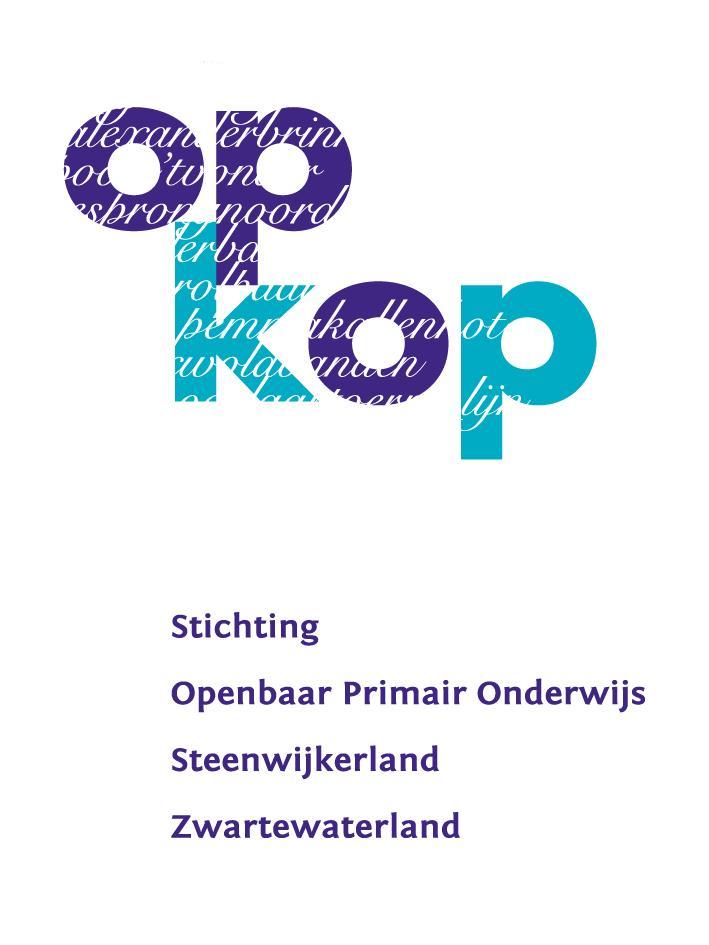 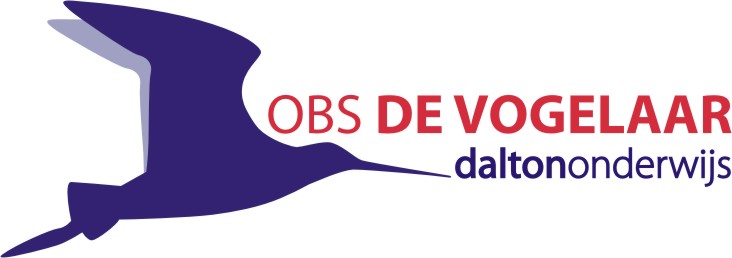 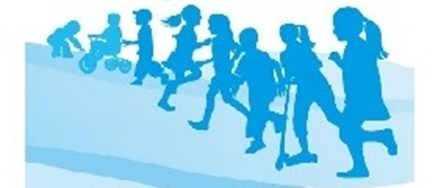 Woensdag 27-11:	- Pakjesavond groep 1 t/m 4. Als      ouder/verzorger maakt u op deze avond een         surprise bij het Sinterklaascadeautje. Aanvang: 19.30 uur. De       kinderen van groep 6 t/m 8 maken zelf een surprise bij een zelf     gekocht cadeautje.- Ouderavond groep 8. U krijgt hiervoor nog      			  een aparte uitnodiging.Vrijdag 29-11:	w.s. groep 3/4   Aanvang: 11.30 uurDinsdag 3-12:	Alle kinderen krijgen een Sinterklaas traktatie.Donderdag 5-12:	SinterklaasfeestSinterklaas bezoekt onze school. Ook dit jaar speelt zich weer een vrolijk verhaal in school af, voorafgaande aan de komst van de Sint. Enkele leefregels voor deze dag:'s Morgens is alleen de Stuivenbergstraat-ingang open.Kom niet te vroeg, we beginnen echt pas om 8.30 uur.Alleen ouders mogen de viering in de klassen bijwonen.Er is een kindercrèche indien u geen oppas heeft voor uw jongere kind.Het ochtendprogramma ziet er als volgt uit: (alle tijden zijn onder voorbehoud)  8.35            Aankomst van Sinterklaas op het voorplein  9.00-9.30    Bezoek aan groep 1  9.30-10.00  Bezoek aan groep 210.00-10.30  PAUZE10.30-11.15  Bezoek aan groep 3/411.15            Sinterklaas legt een kort bezoekje af aan de bovenbouwgroepen   (zonder ouders)Als u als ouder het feest met uw kind wilt meevieren, dient u 5 minuten voor aanvang van het feest bij uw kind in de klas aanwezig te zijn.U hoeft deze dag geen eten en drinken mee te geven naar school. De kinderen van groep 6 t/m 8 trekken lootjes en maken een surprise en gedicht bij het cadeautje. Het te besteden bedrag is: € 6,50 euro.Maandag 9-12:	- Rond 19.00 uur gaat de kerstdecoratiegroep de school       versieren. U kunt zich via de invulstrook hiervoor opgeven.   			- Ouderraadvergadering   Aanvang: 19.00 uurOPROEP: 		De ouderraad vraagt wie er wil meehelpen met het maken van hapjes voor het kerstdiner. Opgeven kan via de invulstrook.OPROEP:		Wij hebben nog een aantal mensen nodig die mee wil helpen aan BOUW. Bouw is het digitale leesprogramma dat sommige kinderen uit groep 2/3 volgen. Het gaat om 2x 15 minuten per kind in overleg. U kunt contact opnemen met de leerkracht.** Bijgaand ook een bericht van de bewonersgroep Trompstraat, Stuivenbergstraat.** Alleen via het mail infoblad ontvangt u een bericht van de GGD.** De bibliotheek is nog steeds op zoek naar ouders die willen helpen bij de Voorlees  Express. Men zoekt vrijwilligers die willen voorlezen aan taalzwakke kinderen.  Voor 20 voorleessessies staat een beloning van € 100,-- klaar.** In januari wordt er weer een moment gepland waarop ouders onze      schoonmaakster Anita kunnen helpen met het wassen van de ramen e.d.INVULSTROOKKerstdecoratiegroep maandag 9-12-2019NAAM: …………………………………………………., wil graag helpen in de decoratiegroep.    Aanvang: 19.00 uur					----------------------------KerstdinerhapjesNAAM: …………………………………………………..., wil helpen met het maken van hapjes voor het kerstdiner					-----------------------------Opruimen van de kerstspullen vrijdag 20-12-2019NAAM: ………………………………………………….., wil graag helpen met het opruimen van de kerstspullen op school	. Aanvang: 8.30-11.00 uur			